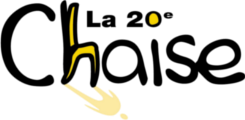 Bulletin d’inscription au vide-greniers du 29 juin 2019 (à renvoyer au plus tard le 25/06/2019)Nom et Prénom :……………………………………………………Adresse :…………………………………………………………………………………………………………………………………………………………………………………………………………………………………………………………………………………………………………..Numéro de téléphone :…………………………………………….Email obligatoire pour vous envoyer votre numéro de stand :…………………………………………………………….Je joins à ma demande un chèque à l’ordre de l’AOCSA. Tarif 10€ par 2m. Exemple si vous voulez 8m cela vous coute 40€. Nombre de mètres souhaités :………………….Je joins une copie de ma pièce d’identité.Je m’engage à :- ne pas avoir fait plus de 3 vide-greniers dans l’année,- ne pas mettre à la vente d’articles neufs, contrefaits, à caractère pornographique ou raciste lors de cette manifestation,- nettoyer mon emplacement à la fin de la journée.Date :								Signature :……………………………………………………………………………………………………………………………………………………Information que vous devez conserverVide-greniers organisé le 29/06 par la 20e Chaise . L’installation se fait à partir de 9h.Un email vous sera envoyé avec la confirmation de votre inscription, contactez nous si vous n’avez rien reçu sous huit jours. Ce papier sera à apporter le jour J pour justifier de votre inscription.Coordonnées de l’association (où envoyer votre demande) :La 20eme Chaise38, rue des Amandiers75020 Paris01.43.49.02.49. famille@la20emechaise.org